Lección 11: Contemos imágenes (parte 1)Encontremos 10 figuras y averigüemos cuántas figuras hay.11.1: Encontremos 10 unidades para contar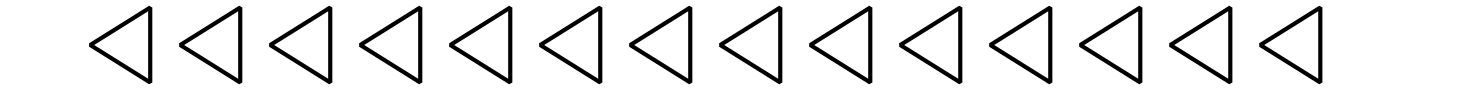 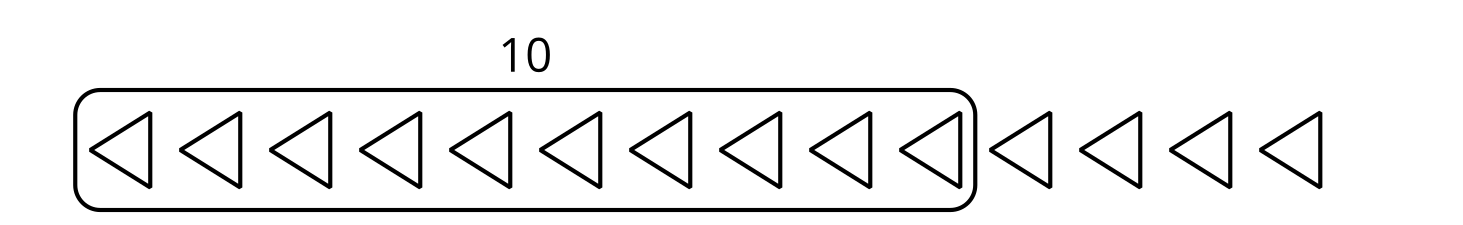 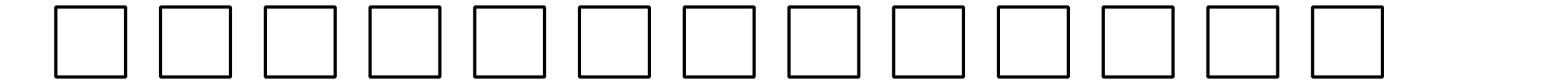 Hay _______________ cuadrados.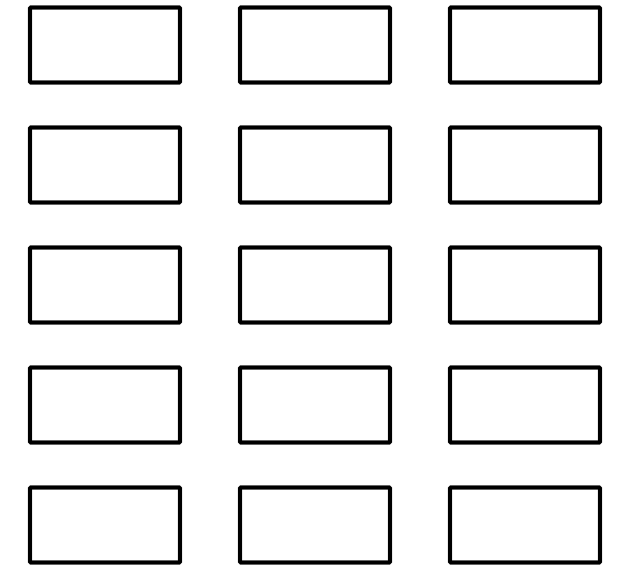 Hay _______________ rectángulos.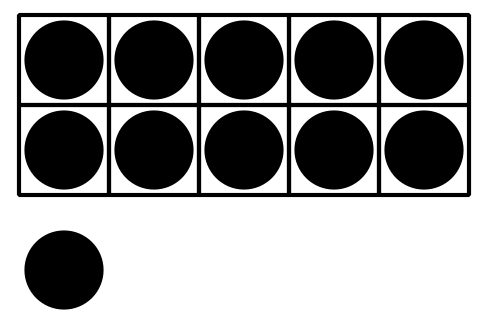 Hay _______________ puntos.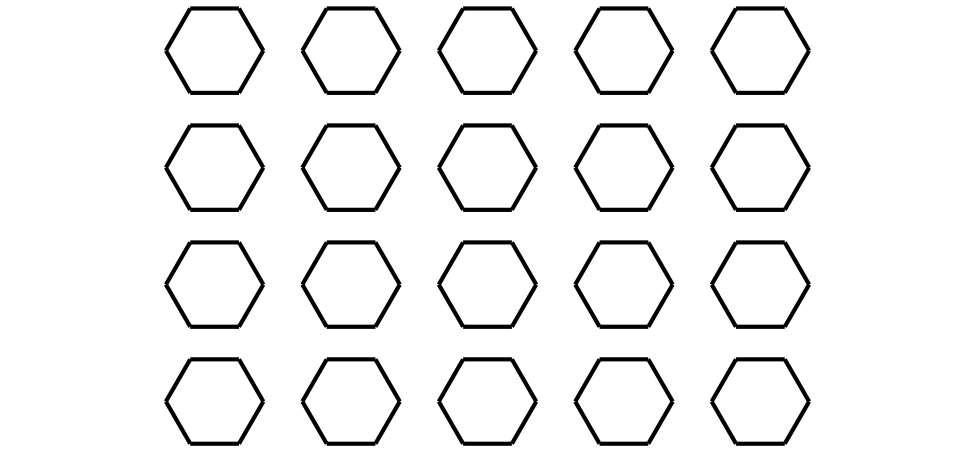 Hay _______________ hexágonos.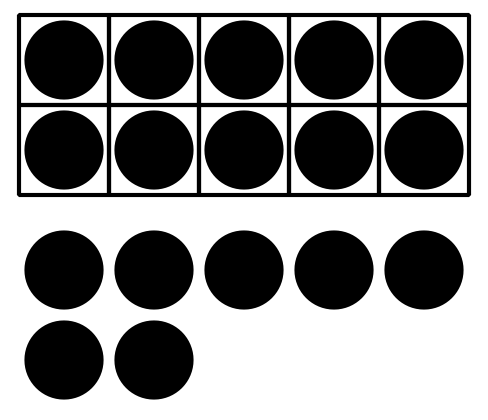 Hay _______________ puntos.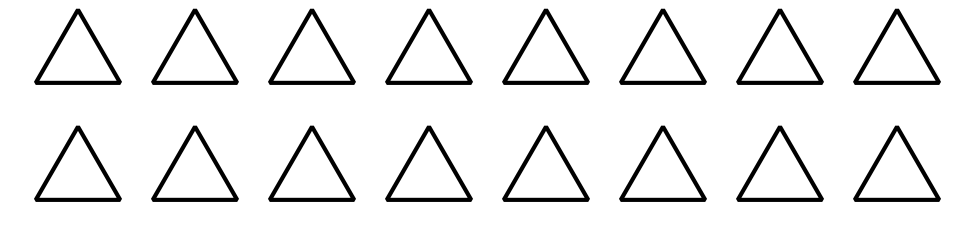 Hay _______________ triángulos.11.2: Coloreemos para que corresponda a las expresionesColorea los cuadrados para mostrar .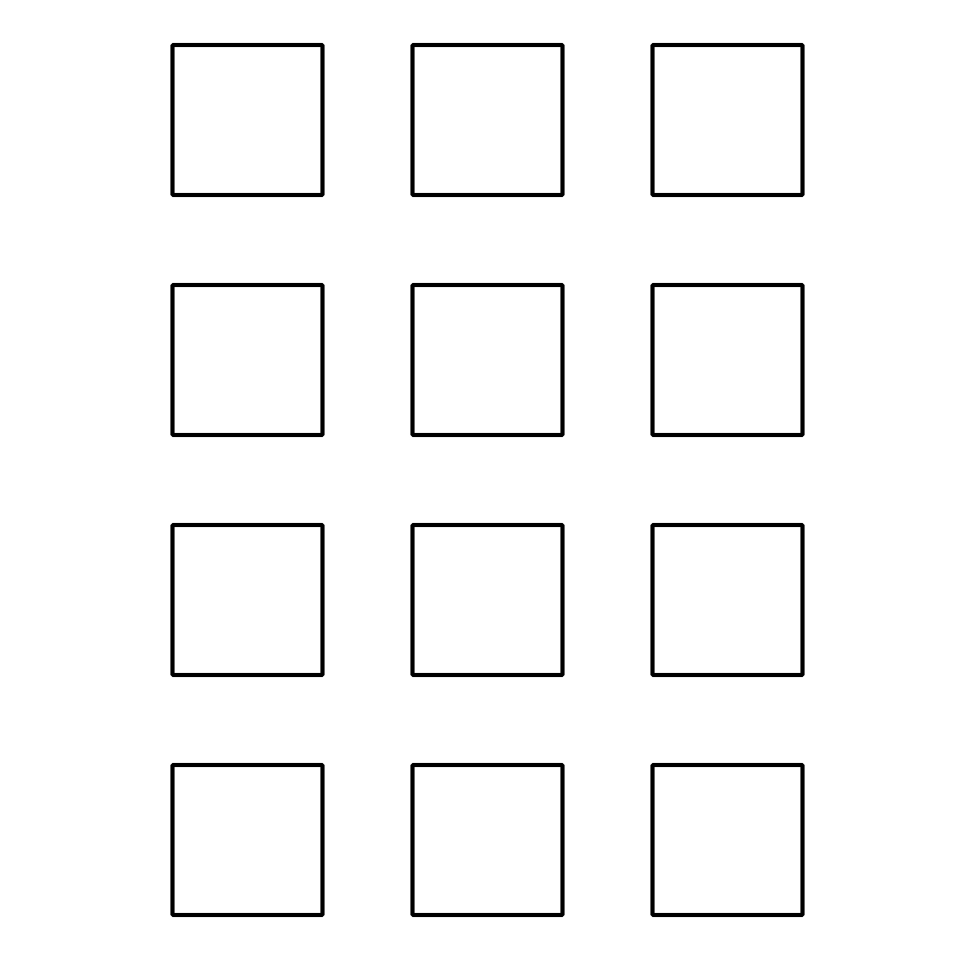 Colorea los triángulos para mostrar .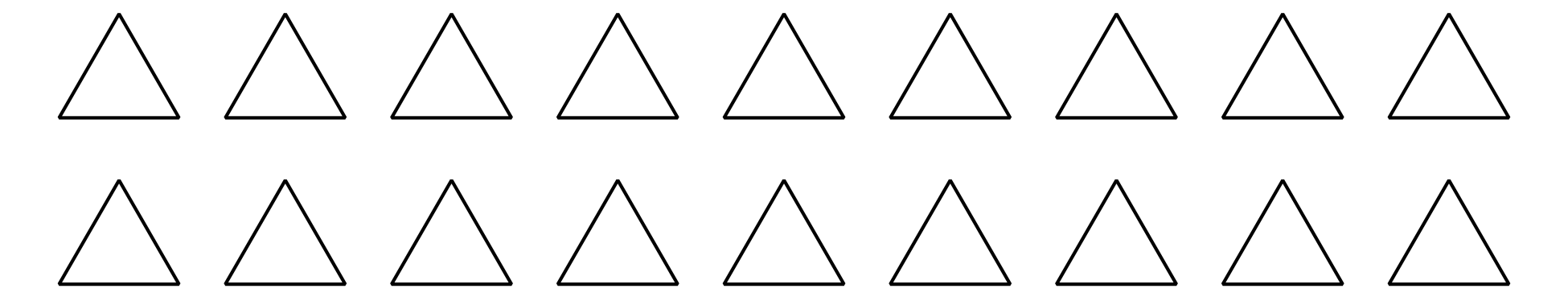 Colorea los hexágonos para mostrar .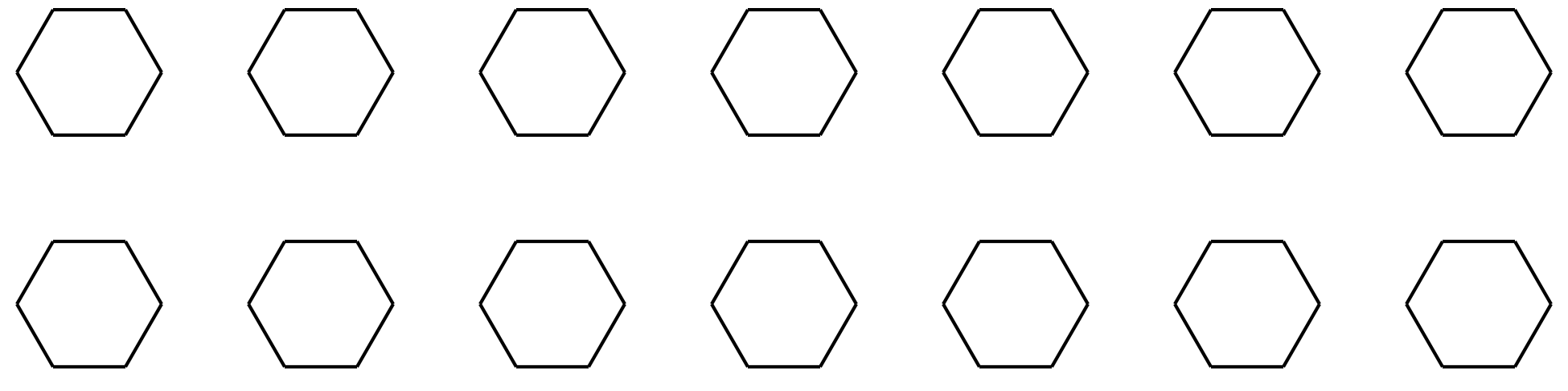 Colorea los círculos para mostrar .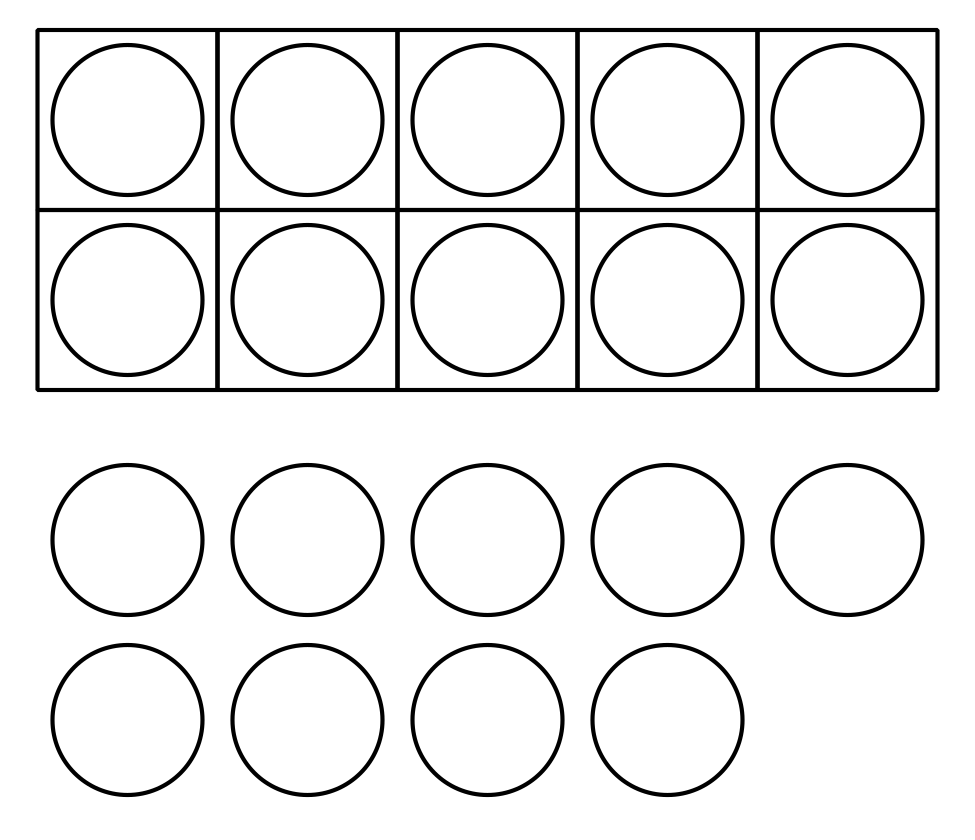 11.3: Centros: Momento de escogerEscoge un centro.Encuentra el valor de las expresiones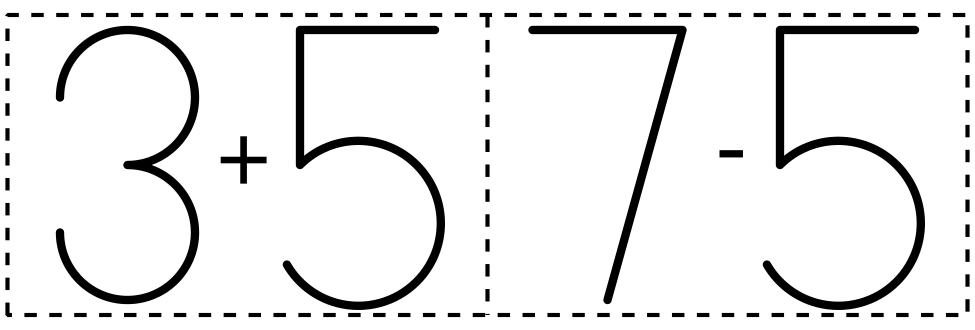 
Formar o separar números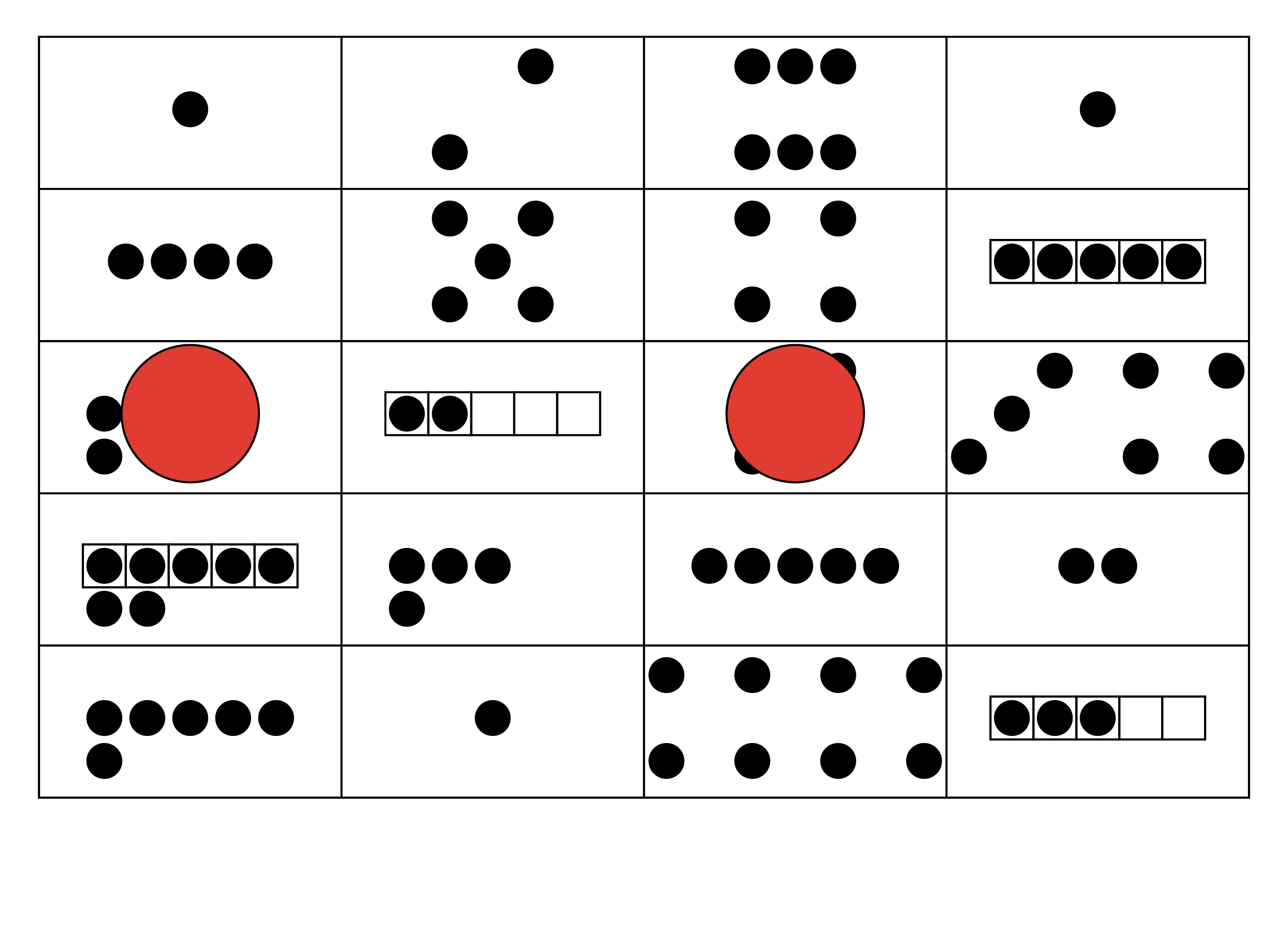 
Bingo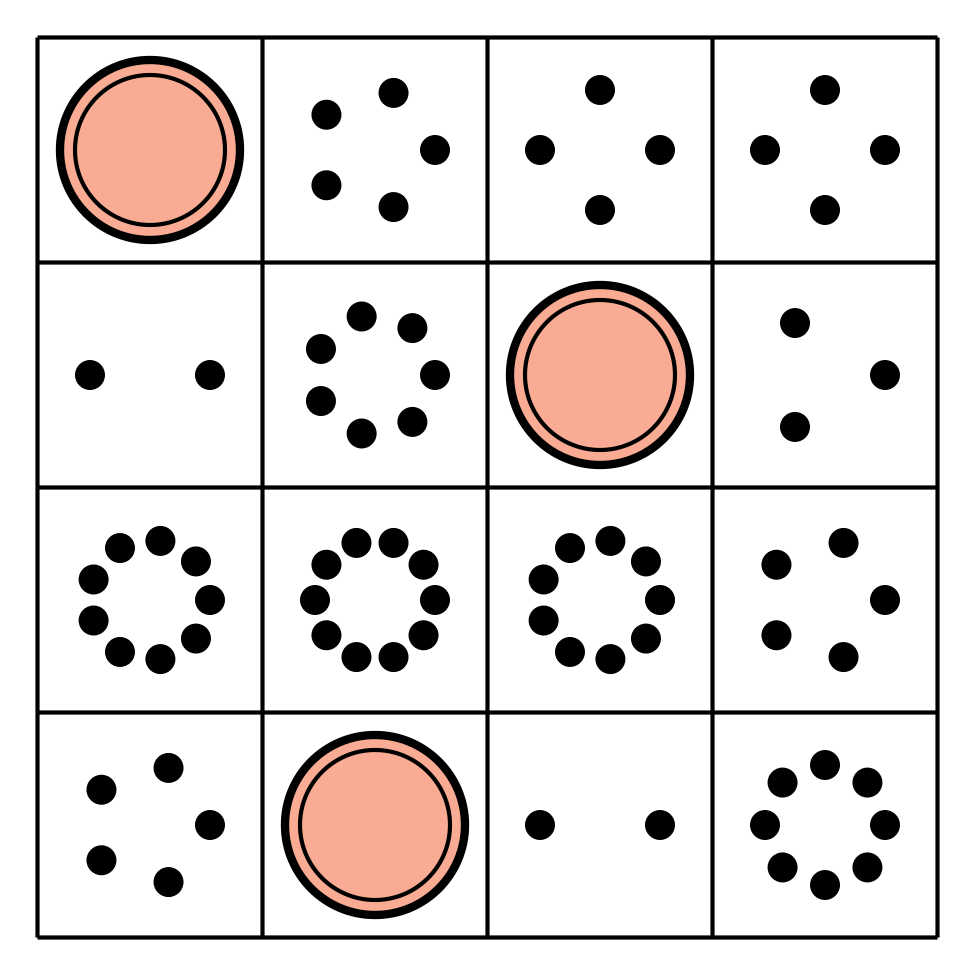 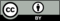 © CC BY 2021 Illustrative Mathematics®